Мы встречаем Масленицу!!!Ребята нашего детского сада ждали Масленицу и весело её встретили!!!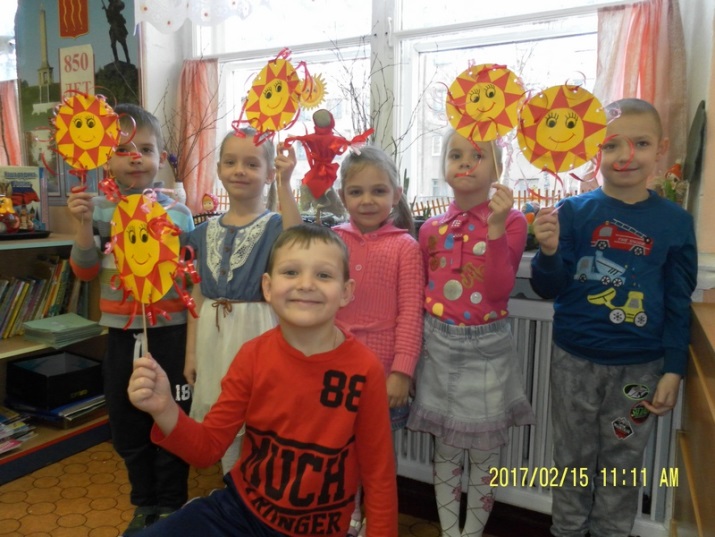 Группа "Почемучки" изготовила весёлые солнышки.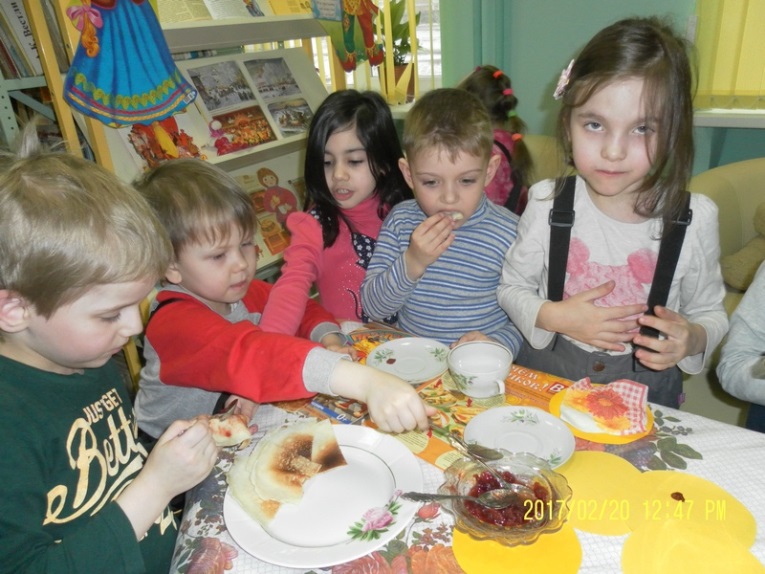 Группа "Радуга" угостилась вкусными блинами в библиотеке.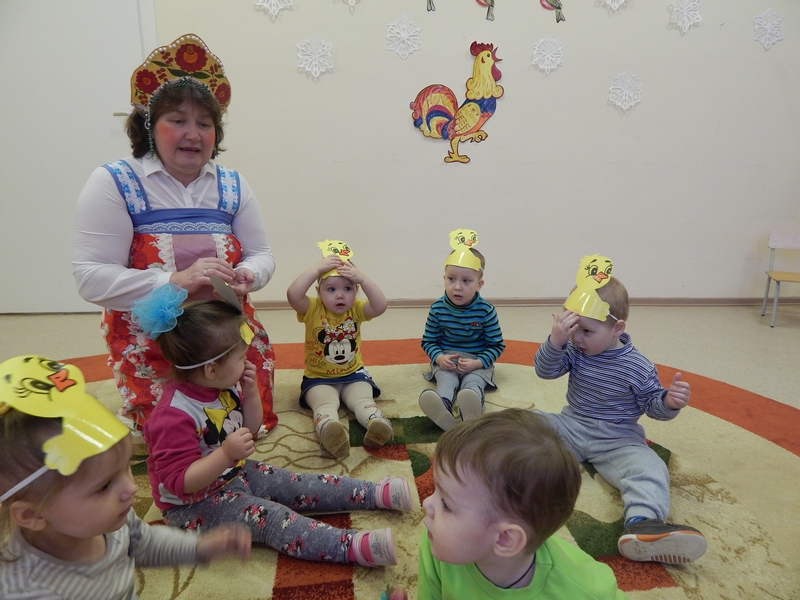 А ребята групп "Капельки" и "Ягодки", наши самые маленькие воспитанники, весело Зиму проводили, Весну встретили.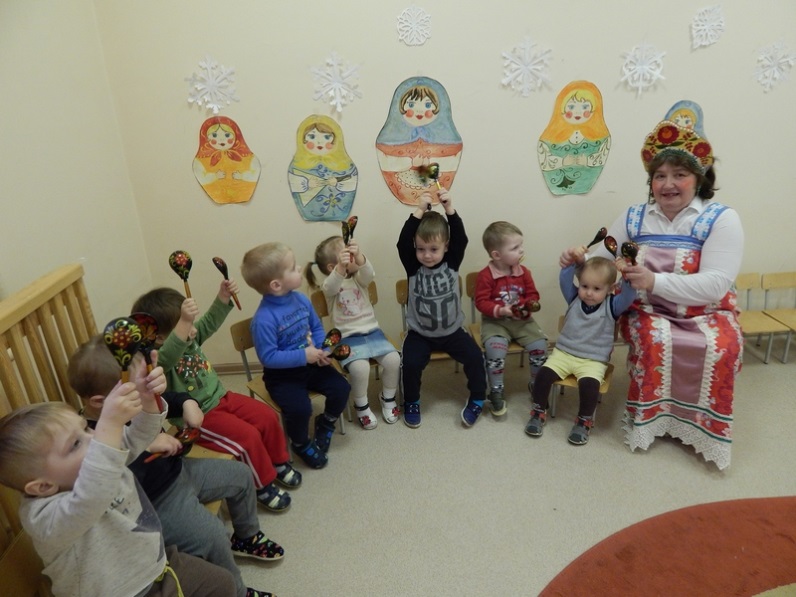 